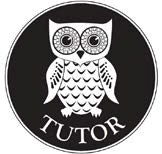 Me Tuutorit tahtoisimme vielä onnitella sinua valintasi johdosta ja toivotamme Sinut tervetulleeksi Kouvolan kampukselle, osaksi opiskelijakaartiamme. Edessäsi on jännittäviä aikoja uudessa koulussa ja todennäköisesti myös uudessa kaupungissa. Mutta älä huoli, me olemme täällä Sinua varten!Me olemme Sinun Tuutoreitasi. Tuutor-opiskelija on jo kokeneempi opiskelija, joka on tahtonut lähteä opastamaan ja auttamaan uusia opiskelijoita etenkin opintojen alussa ja olemaan tukena myös jatkossa. Me olemme Sinun pelastusrenkaasi, opastava kätesi ja ystäväsi. Meidän hihasta saa aina nykäistä, kun tunnet olosi eksyneeksi, Sinulla on jotain kysyttävää tai muuten vain! Me teemme myös parhaamme, jotta tutustut uusiin ryhmätovereihisi, sekä muihin koulun opiskelijoihin!Tulemme esittelemään Sinulle ja luokallesi koulua ja sen tiloja Kampuskierroksella, sekä Kouvolan kaupunkia esimerkiksi rentouttavan baarikierroksen merkeissä. Ensimmäisellä viikolla pyrimme järjestämään teille paljon mukavaa ohjelmaa ja tutustumista toisiinne sekä meihin, jotta jokainen tuntisi itsensä tervetulleeksi uuteen kouluun. Ensimmäisen kuukauden aikana tulemme myös järjestämään perinteiset Fuksiaiset.Luokkakohtaiset Facebook-ryhmätOlemme luoneet kaikille uusille valituille oman Facebook-ryhmän johon voitte liittyä. Ryhmässä pääsette jo tutustumaan hieman toisiinne ja kyselemään meiltä sekä toisiltanne jos jokin asia on hieman epäselvää vielä, ja varmasti onkin. Muistakaa, että tyhmiä kysymyksiä ei ole olemassakaan!Ryhmän löytää Facebookista XAMK (+) jälkimmäisellä nimihirviöllä eli omalla ryhmätunnuksellasi. Lisäksi tuutoreiden esittelytekstien alapuolelta löytyy ryhmäkohtainen hyperlinkki, joka ohjaa suoraan oman Facebook-ryhmäsi sivulle. Muoti ja Puvustus: XAMK MPKV18KPPalvelumuotoilu: XAMK PAKV18KMPuumuotoilu: XAMK PMKV18KMVielä kerran suuret onnittelut valintasi johdosta. Tammikuussa nähdään!Terveisin, TuutorisiKulttuurin tuutorit syksyllä 2017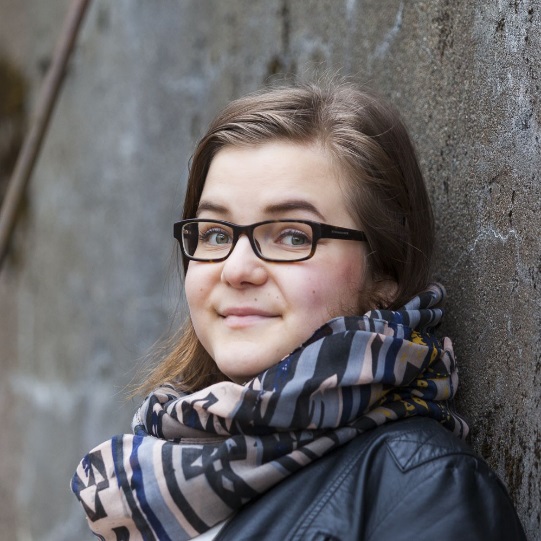 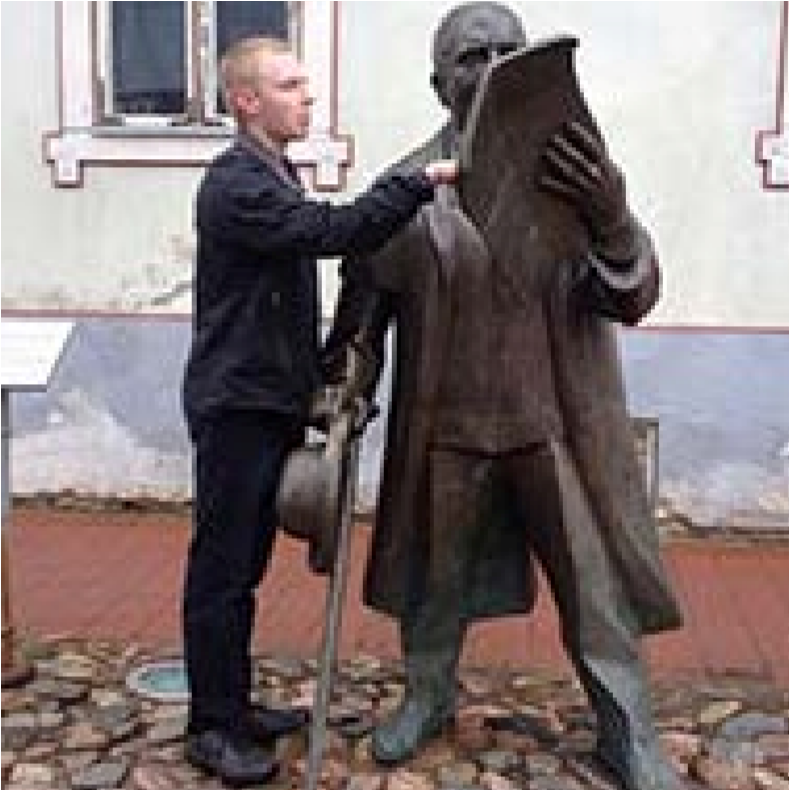 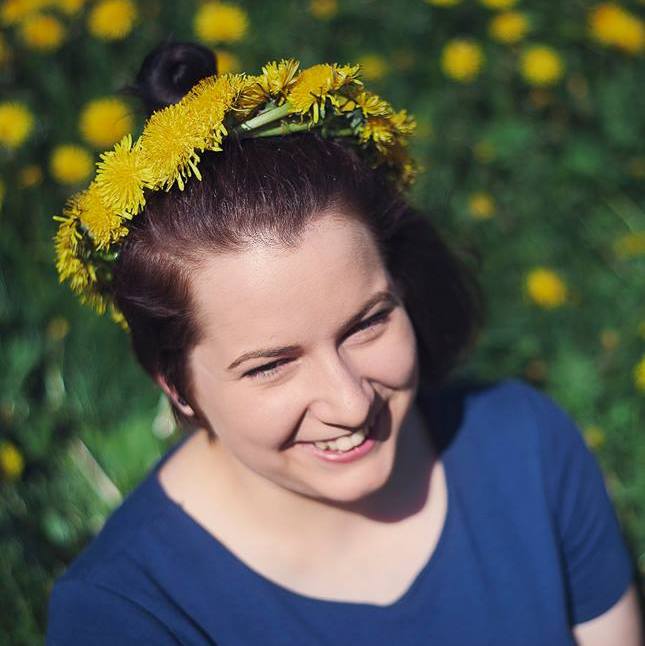 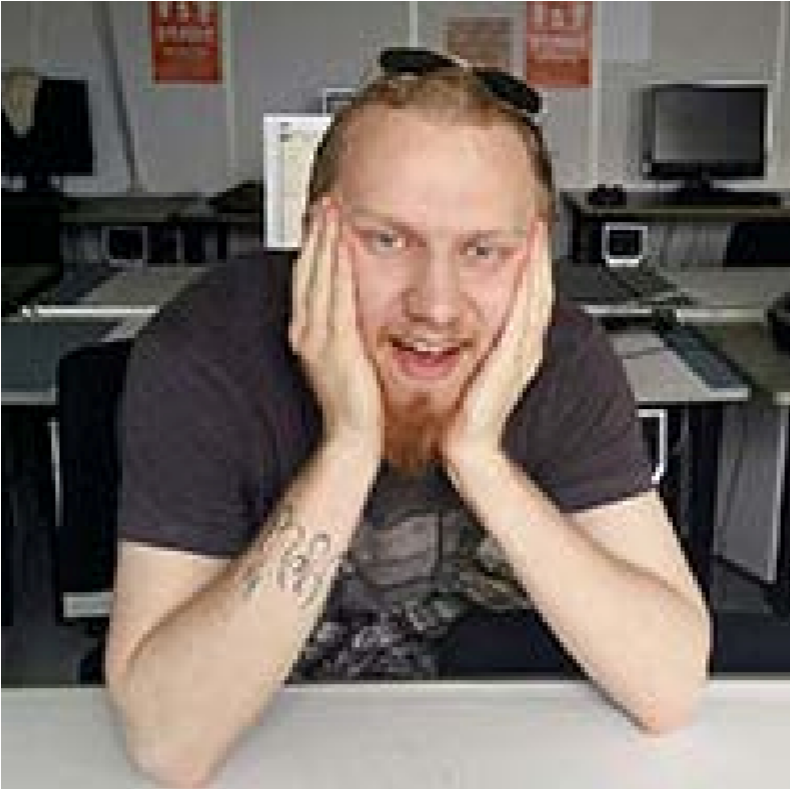 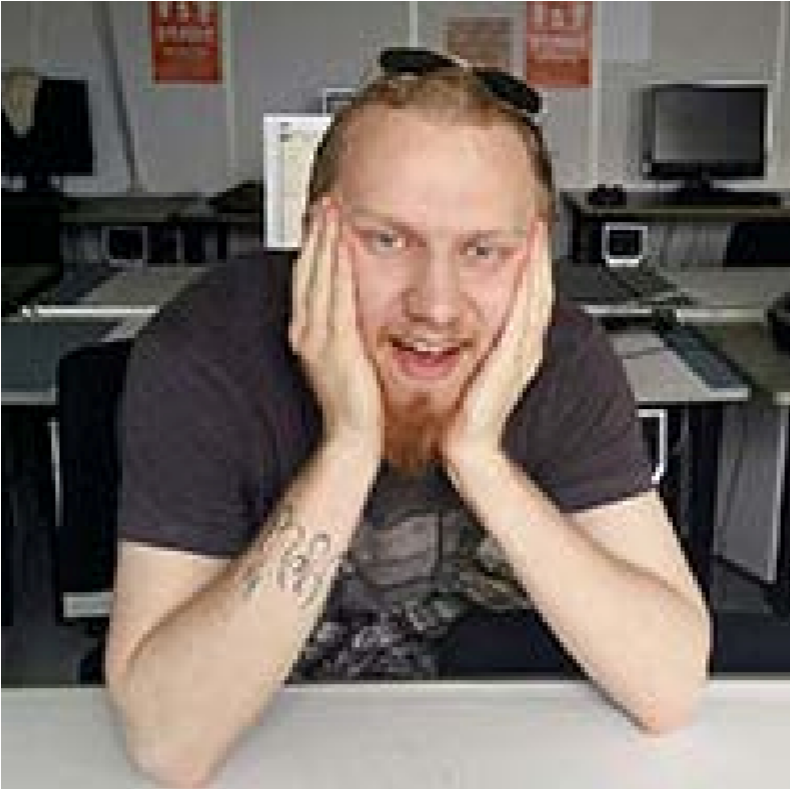 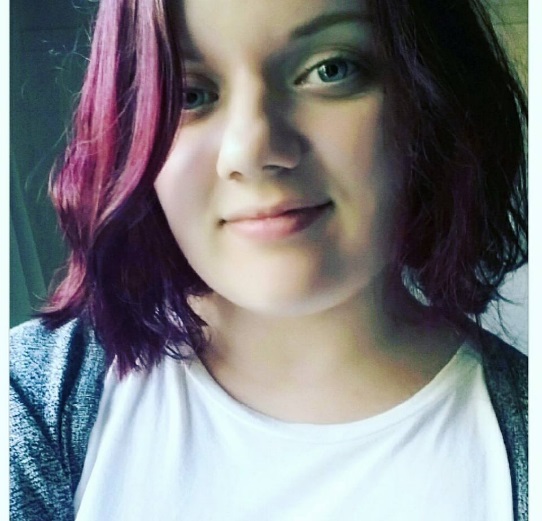 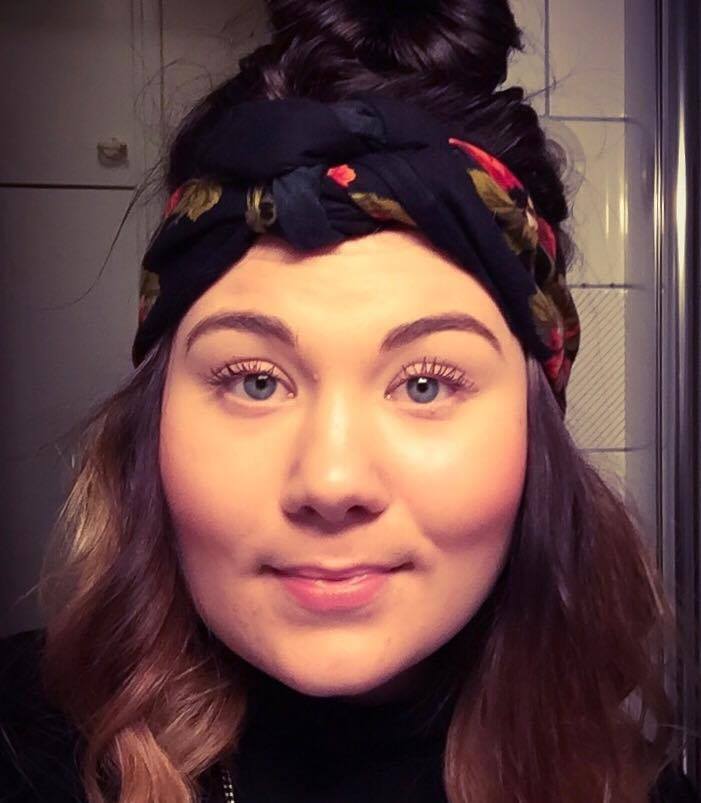 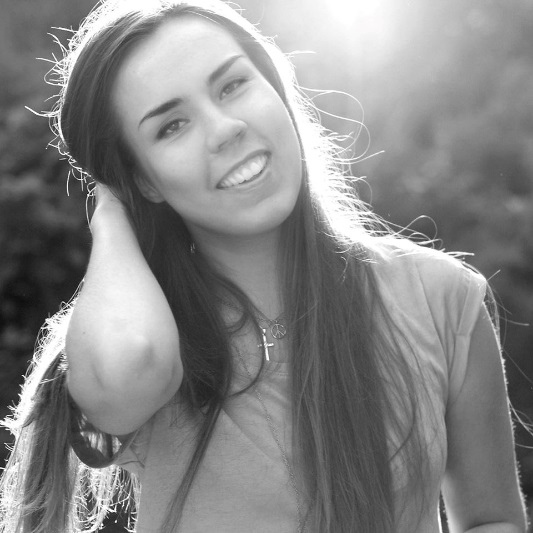 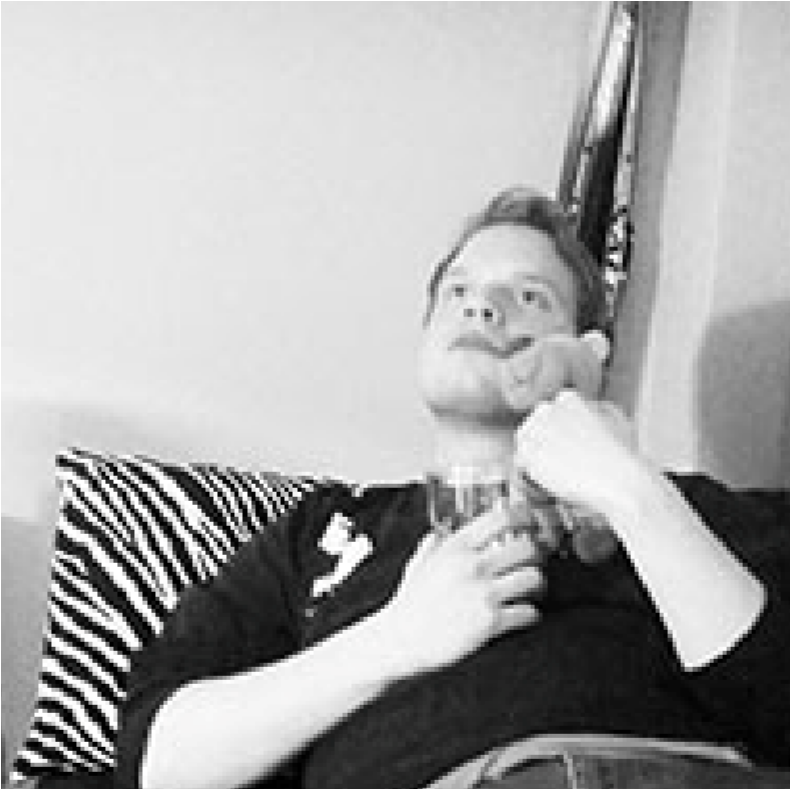 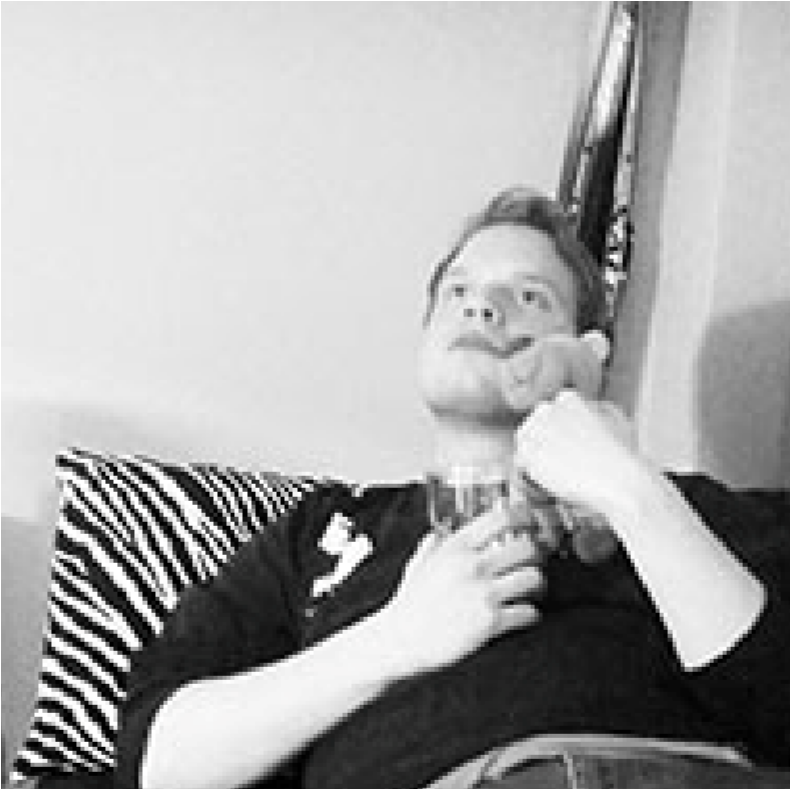 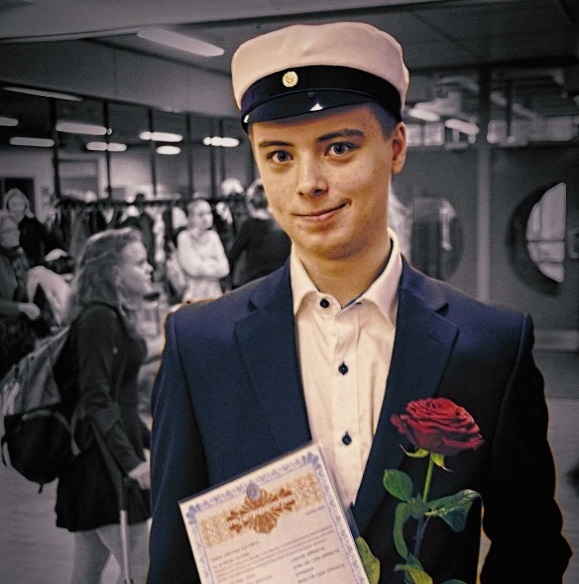 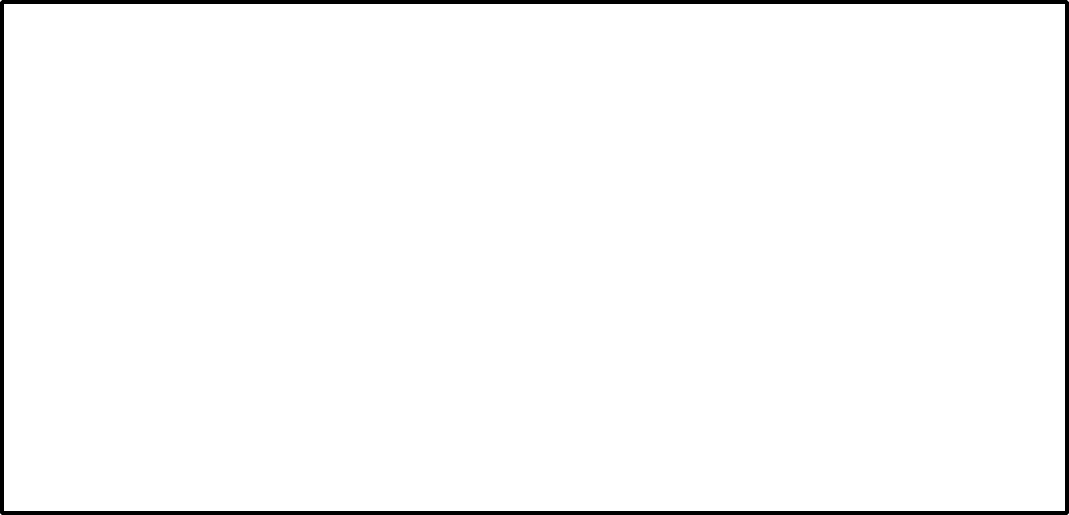 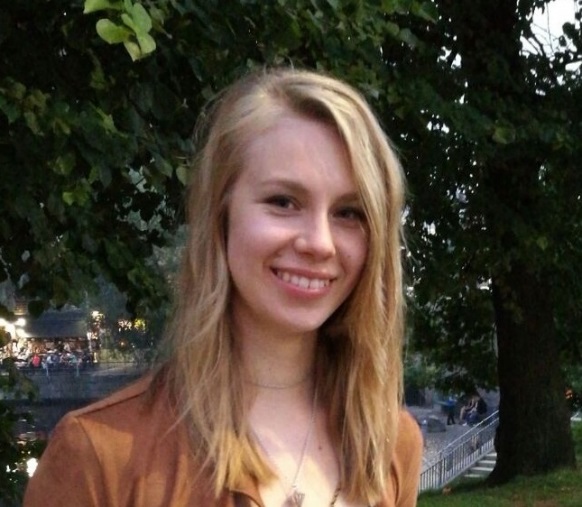 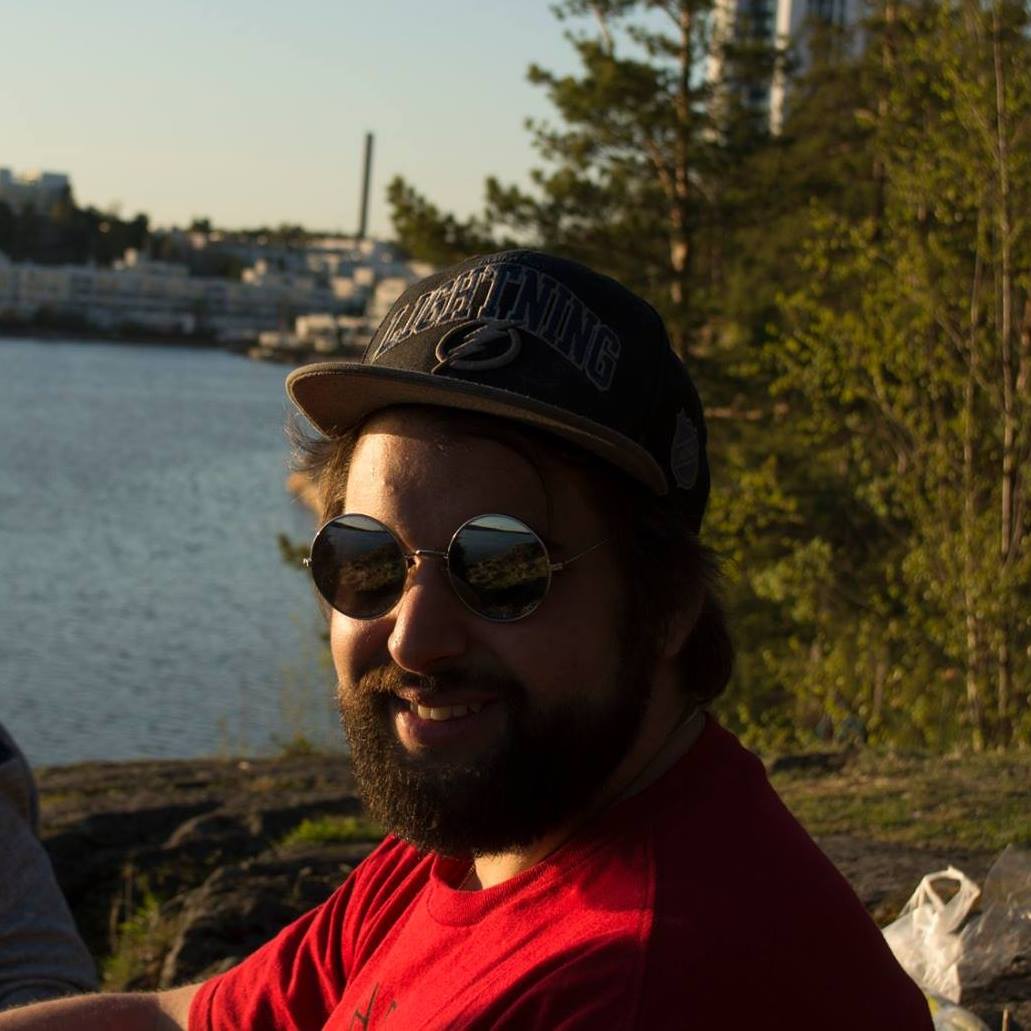 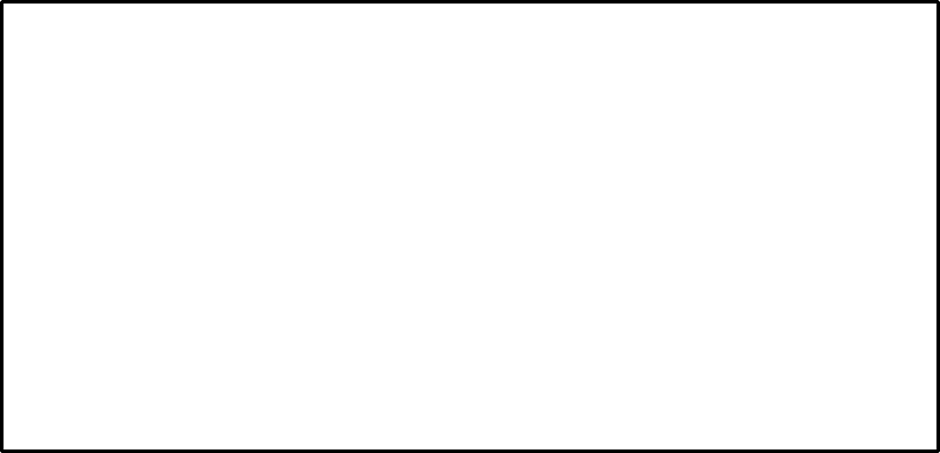 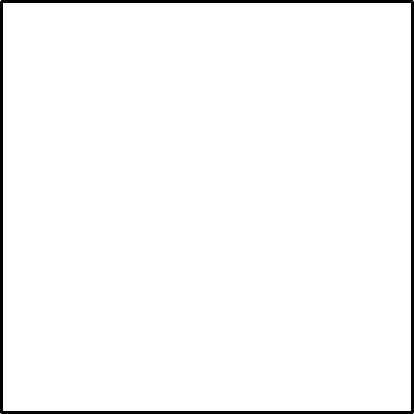 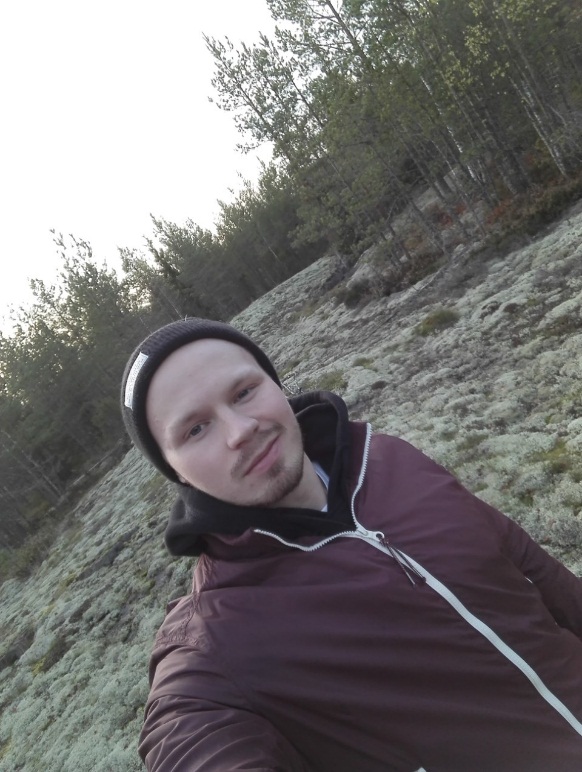 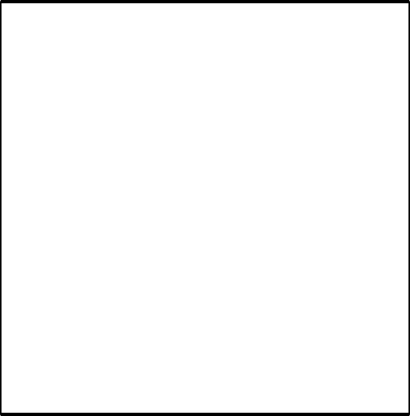 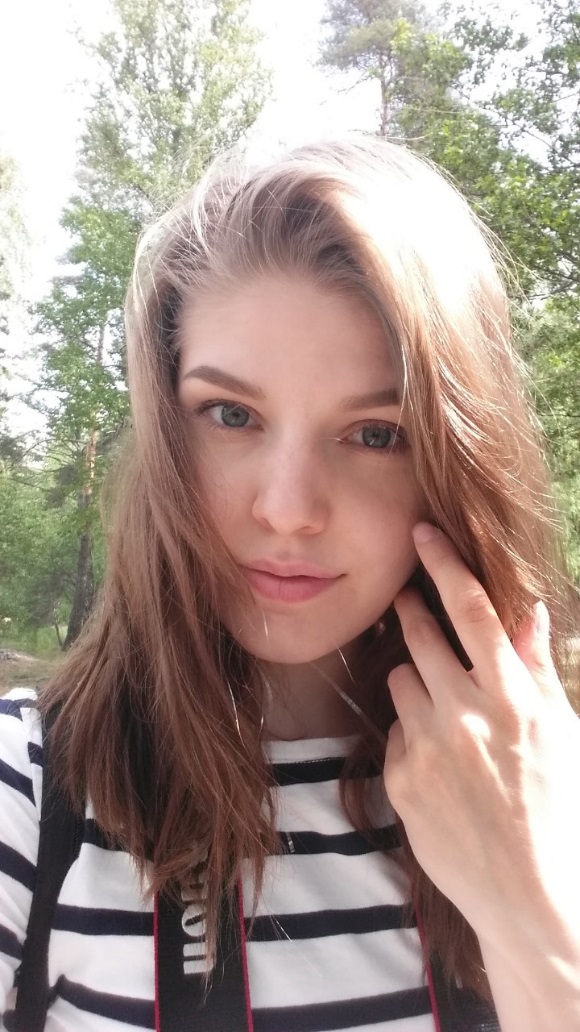 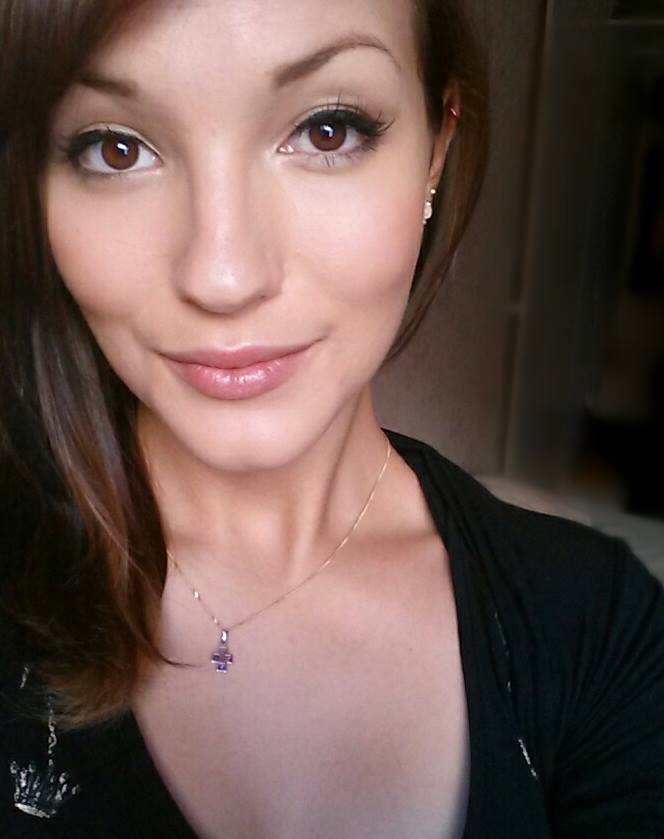 Hyperlinkit Facebook-ryhmiin:Muoti ja puvustus: XAMK MPKV18KPPalvelumuotoilu: XAMK PAKV18KMPuumuotoilu: XAMK PMKV18KM